Привет, мой дорогой читатель! В своей автобиографии, я поделился сухими фактами из своей жизни. Мне захотелось честно и искренне рассказать обо всём. На данный момент это для меня, как исповедь и возможность тотально открыться миру, так как я всегда очень стеснялся своей непохожести на остальных и окружающие считали меня странным. А теперь, я больше не хочу ничего скрывать ни от кого. Даже самых откровенных подробностей, ведь в этом и есть свободная, счастливая жизнь.Я родился в провинциальном городке Тула, 31 января 1994 года в обычном городском роддоме и сразу начал с проработки жизненных трудностей. Как стало известно потом, роды, стали для моей девятнадцатилетней матери катализатором к тяжёлому, аутоимунному заболеванию – рассеянный склероз. Причиной разумеется, как и у всего в нашей жизни, стали её душевные недоработки, которых мне уже не узнать.Когда мне было где-то три года и я сам начал ходить, моя мама перестала ходить и гуляли со мной бабушки и дедушки, иногда и отец, но он много работал на стройке, поэтому мы если и гуляли, то в ближайшую церковь. Он очень религиозный человек, как он говорил сам, смерть его отца незадолго до моего рождения, стала катализатором к походам в церковь. Он очень добрый и благочестивый человек, но очень наивный и болезнь моей матери, стала для него спусковым механизмом к ещё большей слепой вере батюшкам и другим духовным личностям.До 7 лет я рос в простой семье, среди вечного балагана, который происходил по причине маминой болезни, ведь за ней нужен был постоянной уход или если мой дядя перебрал с алкоголем. После я пошёл в первый класс и стал жить с отцом, его мамой и отчимом. Отчим моего отца очень эгоистичный человек, чего я никогда не любил, но сейчас смог проявить к нему приятие, ведь он не осознан и сам мучается из-за такого отношения ко всему. В целом, он хороший и правильный по общественным меркам, дед. Работал почти 40 лет на заводе, был честным и свято служил советской власти, отчего и стал таким, потеряв самого себя. Он гулял со мной и рассказывал байки про коммунизм и идеальное общество, а также про то, что надо всегда экономить. Хоть он был приличным человеком и у него были деньги на жизнь, он собирал и сдавал бутылки, что давало ему по тем временам, кое какую прибавку к пенсии. А однажды, когда я был в 5 классе, он даже нашёл мобильник марки Motorola C350 в парке и подарил его мне, я был тогда очень рад этому, ведь компьютеры и другая техника, уже тогда была для меня чем-то сказочным и желанным.Годы шли быстро и однообразно.Периодически отец и другие мои родственники, пытались излечить мою маму путём традиционной и других медицин, возили в святые места, чего только не делали, но всё было тщетно и её состояние постоянно ухудшалось. Когда мне уже был 21 год, по гениальной книге "Китайское исследование", я узнал, что лечить надо было совсем другим: растительной диетой и очисткой организма, а не лекарственными препаратами, которые только усугубляли заболевание. Но к этому времени мамы уже как 9 лет не было в живых. Она умерла в 2006 году, когда мне было 12 лет и я учился в 6 классе. Что поразительно, сейчас, уже спустя почти 11 лет после случившегося, я испытываю больше эмоций, чем тогда. Тогда, она будто бы сама сделала так, чтобы мне было спокойно на душе и я смотрел на всю похоронную процессию со стеклянными глазами и внутренним чувством, что всё так и должно быть, всё нормально, эмоций было 0, а в голове было сухое логическое понимание, что мама всё равно уже очень давно не ходила и не жила полноценно, а значит так будет лучше. Про такие феномены писал один писатель Майкл Ньютон в книге "Путешествие души", где умершие души воздействовали на своих родных и у тех срабатывал предохранитель, не дающий сильно сходить с ума.Жизнь шла своим чередом и в 2007 году началось подобное заболевание у папиной мамы, с которой я тогда жил. У бабушки начала ухудшаться память и падать осознанность, постепенно она очутилась в том же положении, что и моя мама. Только её заболевание называлось «склероз головного мозга». Папа продолжал работать на износ на стройке, зарабатывая очень скромные деньги, хотя к слову, он имеет высшее образование и всегда прилежно учился. Именно это стало для меня показательным моментом и уже тогда отпечаталось в памяти, что не важно есть ли у тебя образование, ты можешь жить очень бедно и наоборот.Настоящее образование мне могу дать только я сам, ибо никто другой не может знать всю индивидуальность моей души.Летом 2007 года я переехал к другой бабушке и начал жить там с ней, дедушкой и дядей, который периодически выпивал. Я всегда не любил когда он пил и слушал громкую музыку, но зато там у меня было больше еды и удовольствия от жизни. Кстати, подойдя к определённому краю в своей жизни, мой дядя опомнился и стал очень редко пить, начал изучать духовную литературу и открываться миру. Я верю, он ещё выберется.
В 2008 году, когда мне было 14 лет, побывав в детском оздоровительном лагере я начал курить, так как внутри уже давно закипала неудовлетворённость жизнью. Я с детства чувствовал обделённость и внутри была обида на жизнь: "Почему у меня мама умерла и папа не богатый, а других есть машины, деньги и они могут ездить на юг летом?!"
Как позже оказалось, именно это чувство и стало мотивацией для постепенных изменений в моей жизни, которые, в последствии, уже привели к более ощутимым.Но тогда я этому бы не поверил, хотя и двигался вперёд, вопреки недоверию, ведь выхода у меня не было. Уже в 14 лет я впервые сильно напился дешёвого алкоголя и меня "спалила" моя бабушка. Она очень переживала по этому поводу из-за примера с дядей, но не понимала, что для того, чтобы ребёнок не начал пить, ему нельзя запрещать, а наоборот, нужно предложить выпить и побольше прямо сейчас. Так как алкоголь содержит в себе яд (этиловый спирт), детский организм легко справляется и нейтрализует это отравление путём рвоты. В 100% случаях, такие дети, раз и навсегда, вырабатывают внутри себя адекватное отношение к алкоголю. Но у меня всё было, как в большинстве среднестатистических семей: категорические запреты, ругань и вызывание у меня чувства вины. Что в последствии, вызвало у меня дикое желание выпивать и как можно чаще. Этот эффект казался мне волшебным и сразу, снимал все мои подростковые заморочки насчёт отсутствия девушки, которую я тогда очень хотел найти. Я начал знакомиться с девочками из параллельных классов и моложе. Разными способами. В итоге пришлось перебороть самый главный страх всех пацанов – страх подхода к девушке. В 14 лет я совершил, практически подряд, два подхода к разным девушкам и в обоих случаях мне не дали ни телефон, ни проявили никакой инициативы к знакомству. Тогда я был очень разочарован и зол, недоумевая, что во мне не так, ведь я искренний и хочу добра, а по природе мальчики должны встречаться с девочками.Это сейчас я понял, что в том возрасте, у девочек нет особой цели найти себе вторую половинку, что верно по природе, ведь самка должна искать зрелого самца когда сама созреет. Поэтому девочки и не хотят секса и всего того, что с этим связано, а хотят истинной любви, чтобы их носили на руках и дарили цветы, как показывают в кино. Мальчики же наоборот, уже во всю подсажены на порнографию и онанизм, поэтому они невольные заложники своей похоти от которой не так-то просто избавиться.Перепробовав с десяток попыток и разных способов найти себе девушку, я разочаровался в этом деле и всё отпустил. Это и послужило спусковым механизмом для притяжения ко мне моей будущей девушки, с которой я провстречаюсь аж 5 с половиной лет.Но пока заканчивался 2008 год. Я очень переживал по своей жизни, ездил один в транспорте, слушая музыку и думая над тем, в смысл этой жизни и как лучше жить. Я слушал песни взрослых дядек, из таких групп как: Кино, Люмен, Animal ДжаZ, Сплин, Пилот, ДДТ, Алиса и т.д. и парился по поводу жизни и того, что они в них пели, искал смысл во всех хитросплетениях услышанных слов. Я вслушивался, раз за разом, в каждый инструмент, который только мог слышать, ведь тогда я начал учиться играть на гитаре. Я жадно поглощал эти навыки, получаемые от моего учителя из "Центра внешкольной работы", Евгения Ивановича Струца. Раз за разом оттачивал ровный ритм, ставил, раздолбанные от металлических струн, мазолистые пальцы и лажал, просто лажал, по капле выдавливая лажу и трансформируя её в хоть какой-то профессионализм. Я не знаю, успею ли я отблагодарить Евгения Ивановича при жизни, но внутренне я не раз вспоминал о нём добрым словом и этого уже достаточно для того, чтобы его нынешняя и следующая жизнь стала наполнена радостью и счастьем.Всё нам вернётся только лишь потому, что мы это вложили в мир, поэтому глупо вкладывать что-то кроме любви.Шёл 2009 год, я периодически выпивал с одноклассниками, тогда алкоголь в ларьках продавали всем подряд и начинался очень знаковый период в моей жизни. В марте 2009 я познакомился с Дашей и у нас завязались отношения. Это было настолько неожиданно, я бы даже сказал, что тогда я сам не хотел с ней встречаться, по причине того, что ей было 12 лет, а мне 15, разница была в 2.5 года и она мне казалась слишком маленькой. Шло время, мы играли эгоистичные роли, меняясь масками, ведь мы ещё были дети, причём дело не в возрасте даже, а во внутренней зрелости, ибо есть люди старше в разы, но их жизнь пропитана не менее глупыми ссорами.Отношения постепенно отошли на второй план, приелись и шёл 2011 год, я заканчивал 11 класс школы. Хотя, у кого-то может он и шёл, но в моей голове, постоянно зрели мысли о том, что пора это всё заканчивать. Начались прогулы. Со второго полугодия, мои заходы в школу были всё более редкими. Иногда приду к концу учебного дня, с гитарой на плече и достав, ради приличия, из кармана гитарного чехла единственную тетрадку и ручку, сяду за парту. Одноклассники косились на меня непонимающими взглядами, словно думая: «Во чудак, как он живёт так?» Да я и сам, честно, не знал точно, как я так живу… Но я знал одно: «Я хочу убежать из этой клетки!» Куда? Сложно сказать. Тогда в моей голове были вполне себе адекватные, на тот момент, мысли, о карьере уличного музыканта. Меня устраивал мой заработок за пару часов, на который я мог позволить себе нормально питаться и мне казалось, что так будет всегда. Хотя если задуматься: а может-ли хоть что-то в нашей жизни быть всегда? Вот и тогда, ответ на этот риторический вопрос, где-то в глубине своей души, я знал: «Нет!» А поэтому, уже начал жить так, как хочу, а иначе, для чего тогда вообще жить?!Отрывок из моей статьи «Таковы люди…»:«Я понял, что у нас общество существ, которые терпят вечную тянущую боль. Работают на дядю и терпят. Мало платят? Хорошо, дядя заплатит за лишение твоей свободы +5000 р к месячной зарплате! Теперь готов терпеть ещё лет 10? Ну и замечательно! А потом, сделаем тебя директором, добьёшь свою жизнь окончательно, но зато, двойное увеличение зарплаты и личный авто! Терпи дорогой, терпи... Так и со всем, абсолютно! Главное: терпи и подчиняйся!»Наступила весна, а это значило, что вот-вот нужно будет сдавать выпускные экзамены. Если осенью и зимой моя голова не думала об этом, то сейчас, моя внутренняя логика подвела меня к мысли, что сдавать экзамены бессмысленно. Если для моих одноклассников, это было чем-то таким незыблемым, обязательным, то я всерьёз подверг сомнению этот бесполезный процесс, состоящий, сначала из длительной подготовки и вложения кучи денег в репетиторов, а потом нервозной сдачи и подачи документов в новые «клетки для формирования образованных личностей».Школу я уже совсем перестал лицезреть изнутри. Зато видео снаружи каждый день, проходя с гитарой на плече на свою любимую «работу». Я пел песни, получал удовольствие от жизни, понимая, что это не повторится, а весенний ветер, подобно доброму другу, наполнял мою душу надеждой на светлое будущее, на то, что я всё-таки буду тем, кем хочу, а не тем, кем хотят меня видеть другие.
И вот, конец мая. Как-то раз, когда я зашёл в школу, учителя, завучи и директор, предприняли попытки «вразумить» меня, но всё это было провалено в пустоту. Они вызвали моего отца, который, в свою очередь, меня поддержал, так как его взгляды также не шли в ногу с их взглядами. Хотя, признаться честно, даже если было бы иначе, я всё равно не сделал бы того, что мне говорят. Уже тогда в моей голове назад дороги не было и выслушав остатки шаблонных выражений из уст моих «надзирателей», я покинул это здание, вернувшись туда только после выпускных экзаменов ЕГЭ, которые я благополучно прогулял. О это сладостное чувство! Спать до 11 в тот момент, когда твои одноклассники, все на нервах, верят в то, что заполнение этих бумаг, решает их будущее. Я прекрасно понимал, что своё будущее решаю лишь я сам и для меня было дико, отдавать это право кому-то ещё.Я вернулся туда в июне, забрав ту самую справку, которой так пугают всех учеников. Мне выдали гордую справку с номером 1.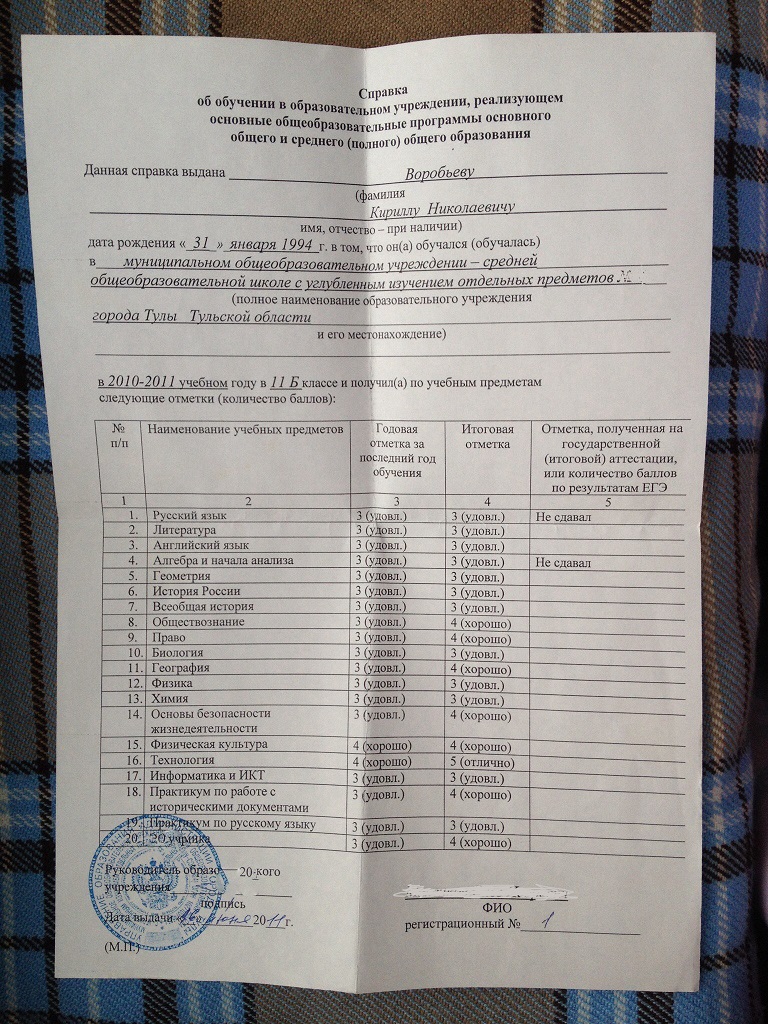 Номер свой школы и ФИО директора я замазал, дабы это не имеет никакого значения, а в моём поступке нет ничего личного. Я желаю всем своим бывшим учителям и директору только удачи и всего самого хорошего.Тогда, я не знал, что действительно будет дальше и всё равно очень волновался за будущее, ведь я единственный, кто поступил так среди всего нашего выпуска, а может и города. Но иначе я не мог, этому противилась вся моя природа. И сейчас, спустя 5 лет, я вижу, что близок тот момент, когда за такими справками будут приходить десятками, ведь люди просыпаются. Они видят примеры тех, кто старше и то, что реальный успех в жизни не зависит от аттестатов и дипломов. Что в школе говорят о значимости аттестата, в тот момент, когда в институте он уже не важен даже для приёма. В институте говорят о значимости диплома, в то время когда он не важен для работы и жизни в целом. Но они врут нам неосознанно, ведь сами глубоко не счастливы. Нужно отнестись к ним с любовью и пониманием, положившись только на себя.
Я вышел из этого здания и навсегда распрощался с чуждым мне принудительным шаблонным образованием.Я не был неучем, я просто изучал то, что мне действительно нужно. Я не был лентяем, я просто не делал то, что мне не нужно.Мой поступок, моя тогдашняя девушка, восприняла с воодушевлением, хотя, по ней было заметно некоторое волнение. Годы шли, то она меня терпела, то я её, но мы до последнего держались, подкрепляя эгоизм друг друга. В какой-то момент произошло взросление и внутри было понимание, что так дальше не может продолжаться, хоть и мой ум был смертельно болен эгоизмом и привязанностью.Я понял: либо я сейчас «вырываю этот больной зуб», либо живу с тянущей болью всю свою жизнь. Выбор был очевиден.Спустя 3 годаВ конце 2014 года, я чётко дал понять Даше, что любви у меня уже нет, на что она через несколько дней ответила взаимностью и мы разорвали отношения. Через день мой эгоизм был накалён до предела и заставил меня в 30-й раз вернуть всё назад, но в этот раз это не сработало и она упорно отказывалась меня слушать. После безуспешных попыток, наполненных диким страданием, я понял, что это всё. Глыба, состоящая из 5.5 лет эгоистичных детских отношений, просто рухнула, и теперь её не собрать заново. После чего я испытал примерно неделю дикой внутренней боли, от которой нельзя было никуда уйти, а потом ещё пару недель терпимой внутренней боли и далее пол года периодически приходящей внутренней боли в виде лёгких отголосков, что казалось совсем мелочью, после того, что я уже пережил. Закалка удалась на славу. И да, что удивительно, я не начал бухать и что-то употреблять. Я продолжал ходить на турники и заниматься спортом, который меня тогда спасал, а также постоянно снимал видео на YouTube.Поэтому если у вас есть такая проблема, как разрыв отношений – занимайтесь на турниках или в зале и вы будете помогать этой энергии пройти сквозь вас быстрее. Проверено личным опытом!Через пару недель, мне написала в личку девушка, которая нашла меня в поиске по группам в вк, так как искала чехлы для телефонов, которые я тогда продавал. Цитирую переписку: 
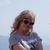 Александра 15:25Привет) Искала, где купить в Туле простые однотонные чехлы, в итоге нашла группу и даже вышла на твой канал на ютубе. Не знала, что в Туле вообще есть видеоблогеры, хотя сама давно этим интересовалась, сейчас работаю над созданием своего сайта-блога)) Посмотрела твои видео и мне понравилась твоя искренность в них, сама столкнулась с проблемой, что бизнес с Китаем уже не так актуален, да и не совсем это мне по душе. 
Сейчас буду развивать направление, которого еще нет в России, по крайней мере я не нашла, handmade чехлы для телефонов, поэтому, я бы с радостью помогла тебе избавиться от ненавистных чехлов. Меня интересуют однотонные и которые с градиентом капельками, главное, чтобы они были из пластика, а не силикона)) 
И кстати да, Ошо крут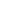 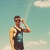 Кирилл 15:32Привет) Спасибо за добрые слова! :) Ты первая из Тулы, кто меня на ютубе нашел :) 
А я вообще не уверен что с бизнесом в нашей стране, особенно на данный момент, что-то может получиться.. Учитывая курс доллара и негативную настроенность мира против россии.. нуу, хорошего мало ожидается, это точно) И потому я вообще возможно поеду путешествовать по миру, если удастся тут от квартиры долю получить и размен сделать, то еще и с деньгами, а если нет, то плевать. я гитарист уличный в прошлом, всегда смогу моментально заработать музыкой)) Да и ютуб дело хорошее, особенно для таких интересных, я бы даже сказал безбашенных проектов, что я думаю совершить. А Ошо вообще красавчик, я как купил электронную книжку, уже книг 5 прочел его, они круто мне помогают разобраться в себе и в жизни, такие вещи гениальные открываешь, но такие простые, что, казалось бы, вот они, рядом, но я их не замечал))Александра 15:33У тебя хороший потенциал! Если ты с легкостью воспринимаешь Ошо, то могу тебе порекомендовать прочесть Трансерфинг реальности Зеланда. Вот эта книга точно переворачивает мировоззрение)) Если что-то делаешь от души, не по принуждению системы, то получится всё что угодно…Кирилл 15:41Ну просто я понял, хоть и на мелочах каких-то жизненных, что не стану счастливее если у меня будет куча денег. Это же так просто понять. Купил себе вещь - насытился, потом снова хочешь еще чего-то… Как-бы для этого же не нужно тысячи раз наступать на одни и те же грабли, а люди не понимают… Думают, что вот это фигня, а будет у меня миллиард - я точно буду счастлив, но ничего подобного не случается))) У людей, понятие счастья синоним денег и наивно верят все. Причем я не говорю, что не нужно денег. Нужно конечно и в крайности тоже не надо впадать. Нужно столько, сколько для жизни требуется, еда, одежда и всякие такие нужды))
Спасибо за идею, насчет книги, надо будет скачать ее, почитаю обязательно) Александра 15:43Деньги это атрибут, а люди из них делают цель)Кирилл 15:43Даа, это инструмент)) Эх, круто так. Уже какой раз убеждаюсь, что в мире все так связано и все так просто. Похожие люди притягиваются друг к другу чудесным образом :)) Сейчас вот учусь быть один, пытаюсь понять одиночество. Пока тяжеловато, ведь та привычка, привитая за все 20 лет моей жизни так просто не отстанет, но это дело времени и практики :))Александра 15:45Трансерфинг, который я тебе посоветовала, как раз говорит о том, что всю реальность вокруг нас мы строим сами. Мы притягиваем обстоятельства, людей, всё-всё. Но это все хаотично, потому что мы это не осознаем, а этим можно вполне управлять.Кирилл 15:47Ну да, это я давно еще знал. Поверхностно правда, но знал, что всё мы сами себе притягиваем, а сейчас уже в глубину пошел) К примеру, прочитал сейчас Ошо, «Любовь. Свобода. Одиночество.» и понял, что без одиночества, истинного, не будет истинной любви и наоборот. Это должно сменять друг друга, но не в коем случае нельзя выбирать что-то одно. Всё это допустимо, гениально ведь :)Александра 15:49Насчет расставания, глянула твоё видео. Сама была в такой же ситуации, могу сказать, что во многом тяжело из-за привычки. А теперь подумай: может судьба вас не зря разлучает, может вы оба тормозили развитие друг друга? 
Понравилась твоя мысль, что нельзя зацикливаться на одном человеке, наверняка ты уже много прочитал про безусловную любовь)Кирилл 15:53Ну да, как раз таки не всё так просто.. Не то чтобы судьба, судьбы нет, а спихивать на судьбу - это побег от ответственности, чего нельзя делать :) Ну у меня с лета, кардинально жизнь изменилась. С кем я тесно общался, друзья, девушка даже моя, никого уже нет рядом. Все ушли. Постепенно причем) С лета пошло всё быстрее, а вообще началось еще раньше, после того, как я прекратил с не очень хорошим человеком общаться, который меня вниз тянул. Потом было время застоя, а с лета вот этого пошло.. Еще от одного "друга" отдалился, потом поехал на фестиваль Жизниград, там сблизился со своим старым другом и с семьей его девушки, они все тоже очень такие, духовно развитые люди, понимающие, коих реально мало. После этого как-то с ними сблизился.. Ну и вот, осенью и девушка ушла)) Словно как завершение, жирная точка. И правда, мне кажется, что мы друг другу дали многое, помогли подняться вверх, а теперь, как у некоторых групп бывает музыкальных, пора начинать сольную карьеру)) Словно реально какая-то новая жизнь открывается и открывается, это удивительно :)Александра 15:54это игра слов) в судьбу то я и не верю)Кирилл 15:55А, всё ясно теперь :)Вообще, мне моя бывшая как раз таки книжку Ошо подарила, зимой той. Правда у меня всё лень была, никак не мог начать читать. с детства просто отбили охоту к этому делу, учёбой всякой и т.д., тем, что ненавидел) А потом вот заставил себя, дал пинка, книжку электронную взял и всё, теперь обожаю читать :)В общем смотришь и думаешь, как же все чётко складывается.. Просто гениально)

Александра 15:58Ты начал духовно развиваться - это видно. Очень много людей отпадает в это время, которые сдерживают рост. Есть люди спящие, если не быть бдительным рядом с ними, то и самому легко заснуть. Я общаюсь с проснувшимися, но больше по сети, в жизни таких мало, хотя в последнее время эта ситуация исправляется.Она тебе когда книгу подарила, она сама ее читала?Кирилл 16:02Да, это точно :) 
Когда подарила, нет. Тогда мы просто в паблике Ошо читали вырезки.. Не более) А потом уже, с конца лета где-то и я и она сама Ошо читать начали. Мы с ней вместе же начали развитие духовное это и как раз таки, видимо поняли оба, что наши отношения - это муть уже, болото. Мы расстались по обоюдному согласию, но она сдержала схождение, когда мне потом тоскливо стало. И я теперь готов реально благодарить ее за это, т.к. это было жестко, я вообще не знал как жить, но в итоге иначе то и никак нельзя было. Просто цеплялись друг за друга, из-за срока отношений, она за меня цеплялась еще потому, что я у нее первый был в сексуальном плане, в общем муть была. У нас так все живут почти, цепляются из-за надёжности, стабильности, а точнее, из-за надёжного и стабильного рабства)) Уйти из него сложно, но можно… 
Ладно, поеду я на велике в парк, на тренировку :) Ещё спишемся, очень интересно с тобой разговаривать)) Мало таких людей, но круто, что такие есть :)

Александра 16:04Спасибо! Хорошо покататься.
Потом я предложил встретиться и прогуляться. Как партнёров для отношений мы друг друга сразу как-то не восприняли и я понял, что она мне была нужна для помощи, так как тогда я был совсем один, общался только с одним приятелем. И совет прочесть Трансерфинг реальности, не дал мне скатиться в глубокую пропасть, откуда было бы ещё тяжелее выбираться. Хотя, если мыслить более глобально, не дал соскочить туда себе я сам, а книга, лишь притянулась по принципу соответствия, как верёвка, брошенная моей же душой (Вселенной, Богом). И я просто за неё ухватился. Главное, что я тогда вынес из Трансерфинга:Даже сходя с ума от дикой душевной боли, я понял всю невыгодность негативного реагирования на негатив.Силой своего осознания я сопротивлялся этой силе, которая воздействовала на меня по инерции и заставляла страдать. Я выпустил наружу всё, что накопил на годы своей жизни, а не только отношений. Это расставание закалило меня и сделало ещё ближе к мужчине. Она тогда ещё и другого сразу нашла, так как видимо не была готова пережить тоже самое и он был старше меня, реализованнее материально, что ещё сильнее ударило по моему эгоизму. В тот момент внутри меня зародилось дикое желание сделать в этой жизни что-то крутое и показать, что я могу не только раскидывать обещания, но и делать дела.Одним из таких дел была моя операция 2 годами ранее, связанная с тем, что лет с 12, у меня очень сильно начали потеть руки. Пот был просто подобен воде и потоотделение усиливалось, когда я нервничал и когда это происходило, я нервничал ещё больше. Это мешало мне по всем фронтам, начиная от простых рукопожатий, заканчивая просто записью чего-либо на листе бумаги, так как если руки потели, лист бумаги мог быть испорчен и сама суть ситуации, её абсурдность, меня всегда очень сильно зажимала. Я очень переживал по этому поводу, стал избегать лишних встреч, чтобы просто не здороваться, а если и здоровался, внутри испытывал огромный стресс и думал: "А что он про меня подумал?" Я мучался вплоть до 2012 года, когда я всё-таки дошёл до края и выпросил свою бабушку оплатить операцию по исправлению этого феномена.Я начал искать варианты избавления от этой проблемы уже очень давно, но самым надёжным оказалась операция под самым сильным, общим наркозом, во время которой, поочерёдно, сдувают оба лёгких и иссекают нерв, отвечающий за потоотделение подмышек и ладоней! Сейчас это звучит дико, да и я всегда боялся всяких операций (видимо поэтому и притянул), но в тот момент, мне было уже абсолютно плевать на то, что со мной будет, так как-то напряжение, которое я испытывал эти 6 лет, не давало мне нормально жить. Я реально не мог даже прийти устроиться на работу, так как нужно было заполнять анкету, мне приходилось не класть ладонь и ухищряться писать на весу.И вот, тот час настал. Я ложусь в больницу в эндоскопическое отделение, которое, кстати, было на одном этаже с онкологическим. Суть той операции была в том, что с помощью скальпеля, делаются 2 маленьких надреза сбоку, чуть ниже подмышек и туда вставляется камера и инструменты, необходимые для иссечения того нерва, который отвечает за потоотделение в руках и подмышках (кстати подмышки аналогично потели). Мне должны были за один общий наркоз, поочерёдно сдуть лёгкие и иссечь необходимый нерв, но всё пошло не так, как планировалось...Когда я проснулся в реанимации после наркоза и ощущал себя довольно прикольно. В реанимации все отходят от наркоза, поэтому пугаться тут не стоит – это нормальная практика, а вот неполадка была в другом. Дело в том, что непонятно почему, но врач, не смогла всё сделать за один раз и сказала, что прооперировали только одну сторону, а вторую нужно будет делать через месяц. Я конечно не особо был рад, ведь общий наркоз – та ещё отрава для организма, но отступать было некуда. Одна рука реально перестала потеть и я ощутил кайф от такой, казалось бы, банальной вещи, как рукопожатия.Через месяц я лёг в больницу снова и не буду томить, операцию сделали успешно. Отличий особых не было, единственное, что когда я снова оказался в «отходняке» после наркоза и у меня взяли кровь из вены, я чуть не истёк кровью, так как был, как овощь и легко отрубался периодически, забывая держать руку верно.В целом я оказался очень доволен результатом, но понял, что хоть на внешнем уровне у меня не осталось причин волноваться, мне предстоит ещё огромная работа для проработки внутренних волнений, которых, само собой, операция не коснулась. Вот такой опыт я пережил ещё в отношениях с Дашей, ну а если вернуться к катализатору для расставания, начнём с того самого вопроса.Ещё когда мы встречались, я задался вопросом: "Как стать счастливым?" И начал жадно поглощать информацию вокруг по этому поводу. Начал читать Ошо, который и стал катализатором к моей честности и расставанию. А сейчас я понимаю, что я уже имею всё, о чём тогда не мог даже мечтать. Тогда верхом моих желаний было жить отдельно от родных в своей квартире с девушкой, а теперь я имею это, но не в Туле, а в Питере и не с девушкой, а с любимой девушкой.Спрашивайте и вам ответят, но помните, что даже искренний вопрос к миру: "Как стать счастливым?" способен разрушить до основания всю вашу старую жизнь в виде "ветхой хижины", для того, чтобы вы начали строить что-то новое, более приятное.Хотите жить как лучше? Закончите жить как хуже! :-)И я закончил... Дойдя до какого-то внутреннего края, 29 сентября 2016 года, я осознал просто всё! Внутри меня что-то перевернулось и в голове появилась стопроцентная ясность всего происходящего со мной и с окружающим миром.Ощущение было, будто бы до этого, я всю жизнь ехал на автомобиле, смотря через запотевшее лобовое стекло, периодически врезаясь то в одно, то в другое препятствие. Но сейчас я наконец его протёр и еду с чётким видением окружающего мира.Это было реально похоже на просветление, хотя я очень не люблю кидаться такими словечками. По ощущениям меня трясло где-то час, было очень и очень хорошо, как вспышка света вошла в меня и прочистила все те блоки и энергетические сгустки, которые когда-то застряли во мне. Я просто ощутил свободу и тотальную открытость миру. От пережитого, первое время я очень активно матерился, даже в своих онлайн-семинарах, осознав за собой, что я теперь ничего не держу в себе, а если и держу, то по привычке, поэтому беру и сразу прорабатываю этот заскок. Жизнь превратилась в простую игру, наполненную красками и эмоциями. Всё стало в радость. Алина почувствовала себя женщиной, хотя, об этом лучше у неё спрашивать что она там почувствовала.Главное то, что я ощутил себя мужчиной, способным на всё!Сразу после этого переживания, я написал 2 книги, создал курс, началась работа над моим сайтом, люди подхватывали мои идеи и помогали мне реализовывать их. Вся жизнь превратилась в сказку! Я просто делаю то, что мне нравится, пишу книги, статьи, снимаю видео, консультирую людей, веду семинары, а остальные обязанности, с помощью денег, делегирую другим, также давая им возможность творить и чувствовать себя свободно, а не так, как они бы ощущали себя на наёмной работе. Я за здравый подход к делу!Спустя 5 дней жизни в новом состоянии, я пишу эти строки и могу вам сказать, что внутри есть ощущение предвкушения чего-то прекрасного. Эта информация уже помогла и я понимаю, что ещё может помочь многим людям найти себя в этой жизни, и стать счастливее. Я готов поделиться с людьми лучшим, что понял за свою жизнь и оставаться открытым этой вселенской силе, которая помогает мне творить, но главное, что сделает их по-настоящему счастливыми – вселенская безусловная любовь.P.S.Спустя ещё месяц, 31 октября, хочу добавить, что сила, вошедшая в меня в тот момент, уже стала управляемой моей частью, как рука и используется чётко в нужные моменты. Моя жизнь стабильно идёт вверх. Люди продолжили подтягиваться к моему творчеству и предлагать интересные идеи для сотрудничества и развития. Внутри есть ощущение, что тут всё только начинается… :)